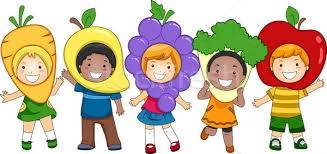 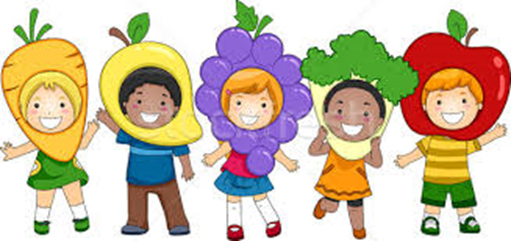 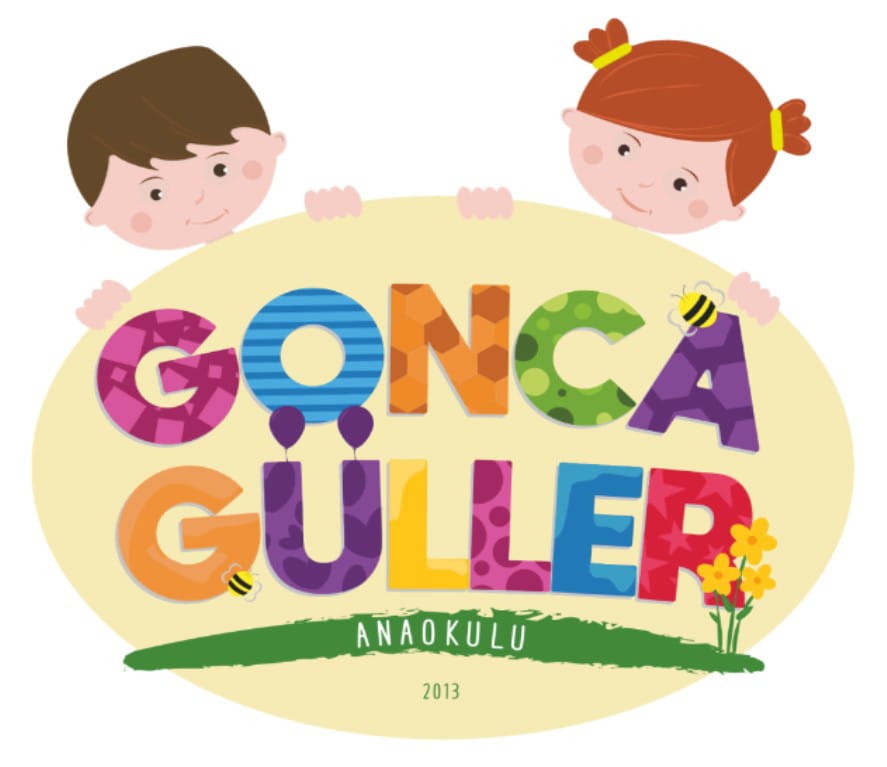 GONCAGÜLLER  ANAOKULU MAYIS 2024 ÖĞÜN LİSTESİ** Sabahçı sınıf kahvaltı saati: 09.15 ‘te başlamaktadır.    ** Okul salonunda yemek yenmektedir.     ** Öğlenci sınıf yemek saati :14.15’te başlamaktadır.Fatma KÖROĞLUOkul Müdürü            TARİHSABAH ARA ÖĞÜNÜÖĞLE ARA ÖĞÜNÜÖĞLE ARA ÖĞÜNÜ06.05.2024-PAZARTESİHaşlanmış yumurta,ekmek,peynir,zeytin,salatalık,meyve çayıSoslu makarna,yoğurt,mevsim meyvesiSoslu makarna,yoğurt,mevsim meyvesi07.05.2024-SALITavuklu sandaviç,limonataTavuklu sandaviç,limonataTavuklu sandaviç,limonata08.05.2024-ÇARŞAMBASimit,peynir,zeytin,reçel,bitki çayıSimit,peynir,zeytin,reçel,bitki çayıSimit,peynir,zeytin,reçel,bitki çayı09.05.2024-PERŞEMBEPatatesli gül böreği,peynir,zeytin,domates,limonlu çayPatatesli gül böreği,peynir,zeytin,domates,limonlu çayPatatesli gül böreği,peynir,zeytin,domates,limonlu çay10.05.2024-CUMAEzogelin çorbası,kıtır ekmek,kakaolu pudingEzogelin çorbası,kıtır ekmek,kakaolu pudingEzogelin çorbası,kıtır ekmek,kakaolu puding13.05.2024-PAZARTESİKaşarlı tost zeytin,domates,salatalık,meyveli çay Kaşarlı tost,zeytin,domates,salatalık,meyveli çay14.05.2024-SALIFırında köfte patates,ekmek ,limonlu çayFırında köfte patates,ekmek,ayran15.05.2024-ÇARŞAMBAÇıtır börek,mozaik kek,ıhlamur çayıÇıtır börek,mozaik kek,ıhlamur çayı16.05.2024-PERŞEMBEPirinçli yayla çorbası,ekmek,çatlak kurabiyePirinçli yayla çorbası,ekmek,çatlak kurabiye17.05.2024-CUMAFırında yumurtalı ekmek,zeytin,söğüş,bitki çayıFırında yumurtalı ekmek,peynir,zeytin,söğüş,bitki çayı20.05.2024-PAZARTESİAçma,peynir,zeytin,söğüş,meyve çayıAçma,peynir,zeytin,söğüş,meyve çayı21.05.04.2024-SALIOmlet,peynir,zeytin,ekmek,reçel,ıhlamur çayıSade makarna,yoğurt,mevsim meyvesi22.05.2024-ÇARŞAMBAMercimek çorbası,ekmek,muzlu yaş pastaMercimek çorbası,ekmek,muzlu yaş pasta23.05.2024-PERŞEMBEGELENEKSEL ANNE-ÇOCUK-ÖĞRETMEN  AÇIK HAVA ETKİNLİĞİ (SANDAVİÇ AYRAN,LOKMA DÖKÜMÜ)GELENEKSEL ANNE-ÇOCUK-ÖĞRETMEN  AÇIK HAVA ETKİNLİĞİ (SANDAVİÇ AYRAN,LOKMA DÖKÜMÜ)24.05.2024-CUMAFırında tavuklu patates,ekmek zeytin,peynir,bitki çayıFırında tavuklu patates,ekmek zeytin,peynir,bitki çayı27.05.2024-PAZARTESİPatatesli omlet,peynir,zeytin,ekmek,bitki çayıBezelye yemeği,pirinç pilavı,ayran28.05.2024-SALIEv pizzası,meyveli çayEv pizzası,meyveli çay29.05.2024-ÇARŞAMBAHavuçlu yıldız şehriye çorbası,ekmek,mantar kurabiyeHavuçlu yıldız şehriye çorbası,ekmek,mantar kurabiye30.05.2024-PERŞEMBEKıymalı pide,limonataKıymalı pide,limonata31.05.2024-CUMADamla çikolatalı kek,mini poğaça,ıhlamur çayıDamla çikolatalı kek,mini poğaça,ıhlamur çayı